Dossier de candidature à un poste en Allemagne Professeur des écolesProgramme Élysée Prim - Année scolaire 2025-2026Possibilité de saisir le dossier dans ce fichier sans l’imprimer.État civilNom : Prénom :Date de naissance :Homme 	FemmeNationalité :Situation de famillePersonnes devant vous accompagner à l’étranger:Conjoint : oui 	nonNombre d’enfants qui vous accompagneront : 		Âges : Niveau scolaire des enfants à la rentrée 2025 : Adresse personnelle Rue :Code postal : 				Ville : N° de téléphone :				 (à actualiser en cas de changement)Adresse et n° de téléphone pendant les vacances d’été :Adresse électronique professionnelle (obligatoire) : Adresse électronique personnelle (obligatoire) :Personne à joindre en France en cas d’urgence (nom, adresse, n° de téléphone) : Autres Avez-vous le permis de conduire ?	 oui	nonSi oui, disposerez-vous d’un véhicule sur place ? 	oui	nonSituation administrativeGrade :Date de titularisation : 		Classe : 		 Échelon :Académie de rattachement : Département d’exercice :Département de rattachement pour les enseignants qui n’exercent pas actuellement dans une école :École d’exerciceNom :Adresse : Code postal :			Ville : N° de téléphone :Classe dans laquelle vous exercez actuellement:Diplômes, titres universitaires et professionnels(préciser la date et le lieu d’obtention)Niveau de compétence en langue allemande selon le Cadre européen commun de référence pour les langues (CECRL)Expériences professionnellesAvez-vous déjà participé à l’échange franco-allemand ? 	oui	nonSi oui, années : Renouvellement (participation à l’échange cette année) : 	oui	nonAvez-vous une expérience de l’enseignement du français langue étrangère ?	oui	nonSi oui, précisez : Avez-vous, à l’école primaire, une expérience de l’enseignement de l’allemand ? oui       nonSi oui, précisez l’année, la durée hebdomadaire et la (ou les) classe(s) :,Avez-vous effectué des séjours professionnels à l’étranger ? 	oui	nonSi oui, nature, lieu, date et durée :Motivations professionnelles pour participer au programmePlus-values apportées par la participation au programme Élysée Prim s’agissant de votre pratique professionnelle ou projet professionnel.Motivations personnelles pour participer au programmeAutres expériences et compétences pertinentes pour le programme Vœux en vue de l’affectationIndiquez obligatoirement 5 Länder parmi ceux participant actuellement à l’échange, par ordre de préférence. La commission franco-allemande de répartition s’engage dans la mesure du possible à respecter l’un de vos 5 vœux et tient compte des partenariats existant déjà entre une académie et un Land. La participation des Länder est variable selon les années et que par conséquent un autre Land peut être proposé aux candidats si aucun de leurs vœux ne peut être satisfait (après consultation du candidat). Pour connaître le Land partenaire de votre académie, consulter la rubrique consacrée aux relations européennes et internationales sur votre site académique Allemagne : les Länder 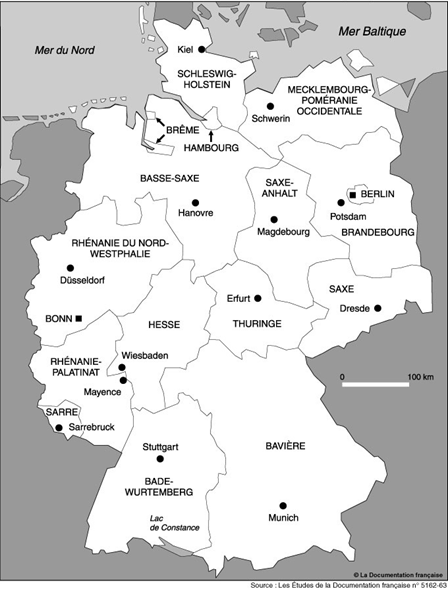 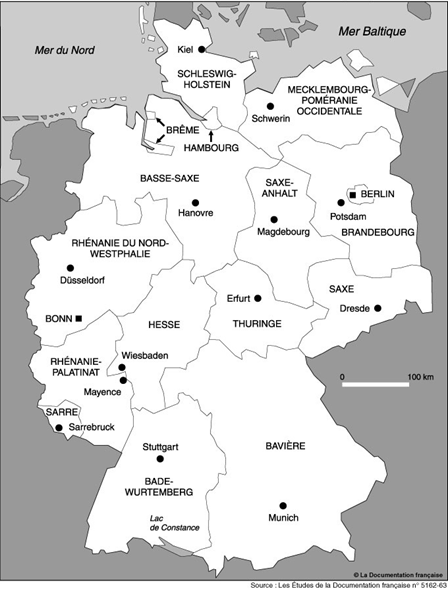 Les participants enseignent essentiellement dans les écoles élémentaires, Il existe néanmoins pour certains postes d’autres possibilités : école maternelle, collège, établissement bilingue. Veuillez compléter le tableau ci-dessous en fonction de vos choix :Justification des vœux ci-dessus :Postulez-vous à une autre mobilité ? Si oui, laquelle ? (En cas de mutation, l’autorisation de départ est soumise à l’accord de l’IA-DASEN du département d’accueil)Remarques complémentaires éventuelles :Il est demandé aux candidats d’informer le bureau de la formation des personnels enseignants et d’éducation en charge du dossier des résultats des demandes de mobilité ou de toute modification s’agissant des informations personnelles (dgesco.formation@education.gouv.fr).EngagementJe m’engage à accepter une affectation conforme à l’un des vœux que j’ai formulés et reconnais avoir été informé(e) qu’aucune demande ultérieure de changement d’affectation ne pourra être prise en considération.Je m’engage à participer aux réunions et stages organisés avant et durant mon séjour en Allemagne.Je m’engage, enfin, à assurer, lors de mon retour en France, des activités contribuant au développement de l’enseignement de l’allemand et au rayonnement de la culture allemande à l’école primaire.Fait à leSignature du candidat :Avis hiérarchiquesCandidature individuelle Avis de l’inspecteur de l’éducation nationale Favorable 		 Réservé 		 Défavorable Quel que soit l’avis, motivation de la décision :Date :Signature de l’IEN :Décision du directeur académique des services départementaux de l’éducation nationale Départ autorisé 		 Départ refuséEn cas de refus, motivation de la décision :Date : Signature de l’IA-DASEN :Les candidats seront informés par les services académiques de l’avis porté sur leur départ dès transmission du dossier à la DAREIC.Candidature inscrite dans le cadre d’une stratégie académique, un projet de territoire en lien avec le développement de l’allemand porté par la DAREIC et /ou les services académiques.Présentation du projet (à renseigner par le porteur de projet académique) :Zone bleue à créer Enjeux :Zone bleue à créer Calendrier de mise en œuvre : Zone bleue à créer Plus-value de la candidature : Zone bleue à créer Avis de l’inspecteur de l’éducation nationale Favorable 		 Réservé 		 Défavorable Quel que soit l’avis, motivation de la décision :Date :Signature de l’IEN :Décision du directeur académique des services départementaux de l’éducation nationale Départ autorisé 		 Départ refuséEn cas de refus, motivation de la décision :Date : Signature de l’IA-DASEN :Transmission du dossier à la DAREIC Date de réception du dossier :Nom et prénom du délégué académique aux relations européennes et internationales et à la coopération : SignatureCompétencesAucuneA1A2B1B2C1C2Compréhension de l’oralCompréhension de l’écritExpression oraleExpression écriteLand1er vœu1er vœu2e vœu2e vœu3e vœu3e vœu4e vœu4e vœu 5e vœu 5e vœuOUIÉVENTUELLEMENTNONAffectation en école maternelle/KindergartenAffectation en collège/Sekundarstufe1Affectation dans un établissement bilingue (disciplines non linguistiques en français)